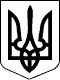 РАХІВСЬКА РАЙОННА державна адміністраціяЗАКАРПАТСЬКОЇ  ОБЛАСТІР О З П О Р Я Д Ж Е Н Н Я15.07.2020                                              Рахів                                                  № 217Про утворення комісії з питань звільнення громадян, що мають рідних, які повинні забезпечити їм догляд і допомогу, від плати за соціальне обслуговування в структурних підрозділах Рахівського та Ясінянського територіальних центрів соціального обслуговуваня (надання соціальних послуг) Рахівської районної державної адміністраціїВідповідно до статей 6, 23 і 39 Закону України „Про місцеві державні адміністрації”, Закону України „Про соціальні послуги”, на виконання постанови Кабінету Міністрів України від 29 грудня 2009 р. № 1417 „Деякі питання діяльності територіальних центрів соціального обслуговування (надання соціальних послуг)” (із змінами), з метою вирішення питання звільнення громадян, що мають рідних, які повинні забезпечити їм догляд і допомогу від плати за соціальне обслуговування у виняткових випадках, передбачених чинним законодавством:1. Утворити комісію з питань звільнення громадян, що мають рідних, які повинні забезпечити їм догляд і допомогу, від плати за соціальне обслуговування в структурних підрозділах Рахівського та Ясінянського територіальних центрів соціального обслуговування (надання соціальних послуг) Рахівської районної державної адміністрації в складі згідно з додатком.2. Визнати таким, що втратило чинність розпорядження голови райдержадміністрації від 24.05.2016 № 187 ,,Про утворення комісії з питань звільнення громадян, що мають рідних, які повинні забезпечити їм догляд і допомогу, від плати за соціальне обслуговування (надання соціальних послуг) в структурних підрозділах Рахівського та Ясінянського територіальних центрів соціального обслуговування (надання соціальних послуг) Рахівської районної державної адміністрації”. 3. Контроль за виконанням цього розпорядження покласти на першого заступника голови державної адміністрації Турока В.С.Голова державної адміністрації                                                Віктор МЕДВІДЬ                                                               СКЛАДкомісії з питань звільнення громадян, що мають рідних, які повинні забезпечити їм догляд і допомогу, від плати за соціальне обслуговування в структурних підрозділах Рахівського та Ясінянського територіальних центрів соціального обслуговування (надання соціальних послуг) Рахівської районної державної адміністрації                                                          Голова комісіїНачальник управління соціальногозахисту населення  райдержадміністрації                            Наталія КОБАСА                                                                                                                      Додаток                                                                                              до розпорядження                                                                                            15.07.2020 № 217ТУРОКВіктор Степановичперший заступник головирайдержадміністрації                                                           Секретар комісії                                                           Секретар комісіїМАКСИМЧУКНаталія  Василівнаголовний спеціаліст відділу обслуговування осіб з інвалідністю, ветеранів війни, праці та постраждалих внаслідок аварії на ЧАЕС управління  соціального захисту населення райдержадміністрації                                                              Члени комісії                                                              Члени комісіїБОДНАРІван Васильовичзаступник начальника управління - начальник відділу обслуговування осіб з інвалідністю, ветеранів війни, праці та постраждалих внаслідок аварій на ЧАЕС управління  соціального захисту населення райдержадміністраціїВОРОХТАНаталія Павлівнаголовний спеціаліст відділу освіти райдержадміністраціїГАФІЯКМирослав Степановичдиректор Ясінянського територіального центру соціального обслуговування (надання соціальних послуг) райдержадміністраціїКОБАСАНаталія Юріївнаначальник управління  соціального захисту населення райдержадміністрації2КОКІШОлена Павлівнаначальник служби у справах дітей райдержадміністраціїНЕБЕЛІВСЬКАОксана Володимирівнадиректор Рахівського територіального центру соціального обслуговування (надання соціальних послуг) райдержадміністраціїСЕМЕНЮКТетяна Василівназаступник  директора  Рахівської районної філії Закарпатського обласного центру зайнятості (за згодою)